Библиотечный урок «Жизнь и творчество М.Ю.Лермонтова»Автор: педагог-библиотекарь МКОУ школы-интерната г.Куйбышев Новосибирской областиКоковихина Е.И.Цели и задачи урока: Описание урокаСодержание темы:Знакомство с М.Ю.Лермонтовым, его творчеством.  Методы учебной работы:1.     Объяснительно-иллюстративный.2.     Проблемный метод.3.     Метод ИКТ.Форма: групповая,  индивидуальнаяОборудование:портрет М. Лермонтова, выставка произведений поэта и о поэте, репродукции картин и рисунков Лермонтова, музыкальное оформление, компьютерная поддержка.. Ход урока.I. Организационная часть.- Приветствие.II. Вступительное слово учителя.- Сегодня  мы с вами будем говорить о жизни и судьбе великого русского поэта и писателя М.Ю.Лермонтова. 15 октября этого года мы отмечали  200-летие со дня его рождения.( Под тихую музыку звучит отрывок из  стихотворения Лермонтова. Полумрак, горит свеча у стенда.)Я рожден, чтоб целый мир был зрительТоржества иль гибели моейБоюсь не смерти я. О нет!Боюсь исчезнуть совершенно.III. Ученик читает стихотворение «Смерть поэта»IV. Презентация «Биография М.Ю.Лермонтова» http://ru.calameo.com/read/0039031376aaa563d2e3d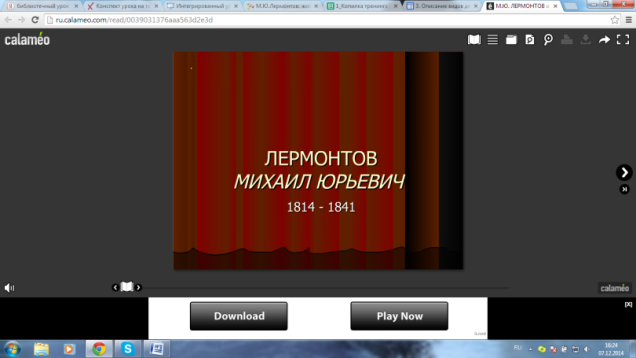 V. Просмотр фильма.  http://www.youtube.com/watch?v=v1orH2tATrw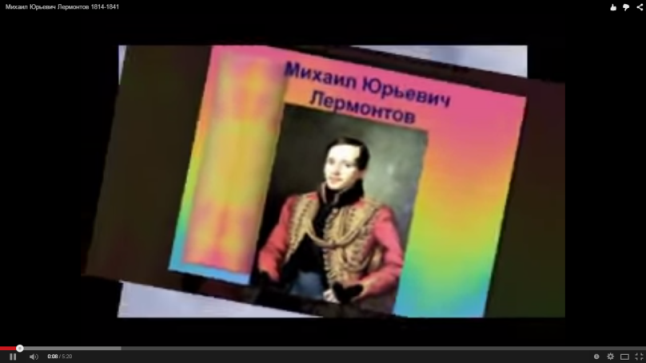 VI. Сейчас разгадаем кроссворд, в котором загаданы названия произведений Лермонтова     (учащиеся по одному выходят к доске и разгадывают по одному слову)         http://puzzlecup.com/crossword-ru/?guess=6C20EC2988F2ADAU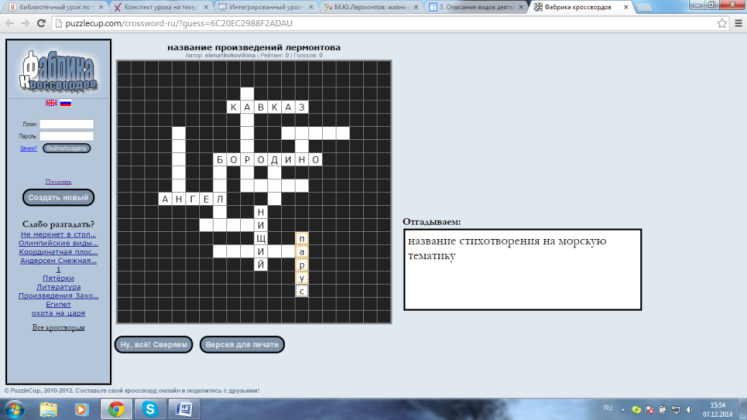 VII. Игра «Как стать миллионером»  по стихотворению «Бородино» http://learningapps.org/display?v=pswwm5dk301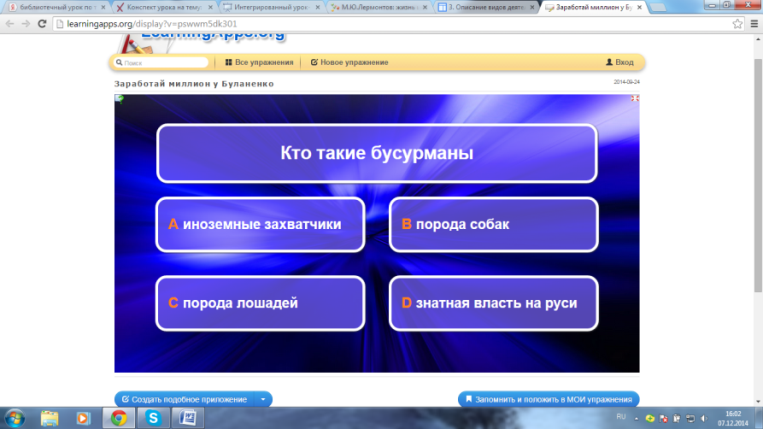 VIII. Учащимся предлагается разделиться на группы https://cacoo.com/diagrams/P65ICqALPmq89oVD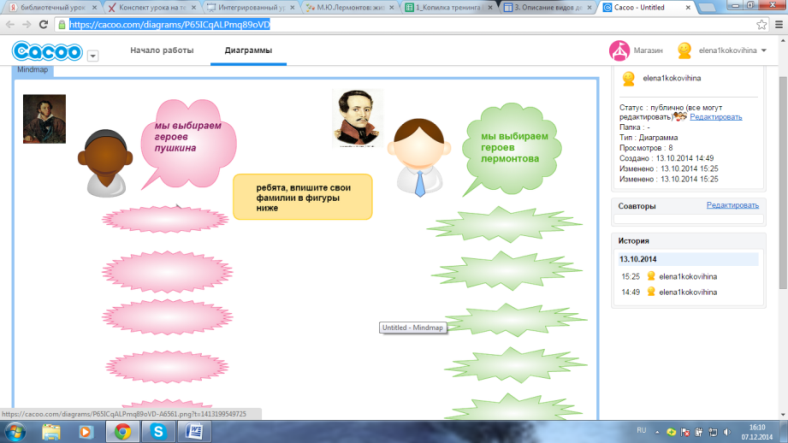 и вспомнить произведения Лермонтова и Пушкина, написать имена героев.  https://cacoo.com/diagrams/nZlQ7zpTwYu9pMzX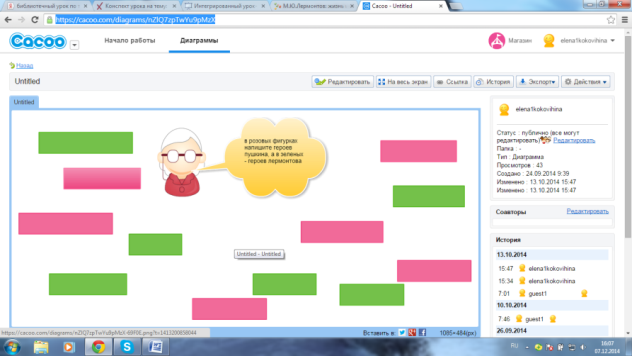 IX. Предлагается учащимся дома написать небольшое эссе о герое Лермонтова – Печорине. http://geroibibl.blogspot.ru/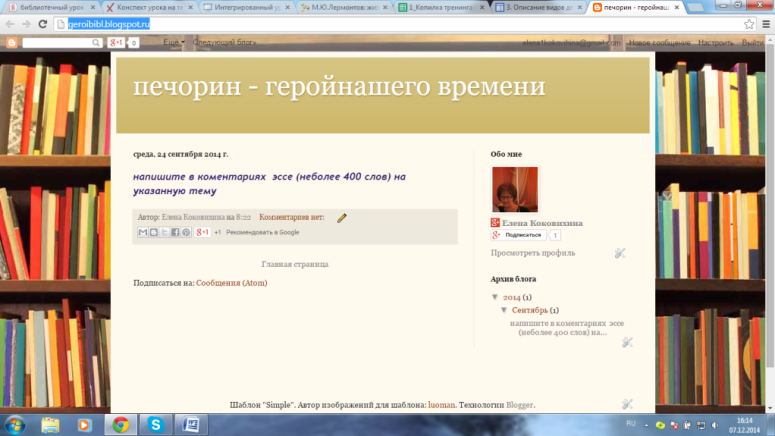 X. Рефлексия:
- Достигли ли мы тех целей, которые ставили перед собой в начале урока? Выберите из предложенного списка то, что характеризует ваше отношение к сегодняшнему уроку, напишите и озвучьте. http://linoit.com/users/elena1kokovihina/canvases/reflex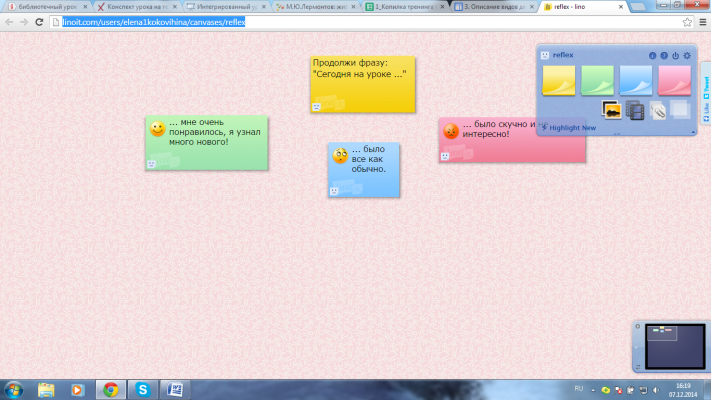 Литература:Ключевский В.О. Грусть (Памяти М.Ю. Лермонтова. Умер 15 июня 1841 года) // Собр. соч: В 8 т. – Т. 8 – С. 114.Троицкий В.Ю. Поэзия тревожной мысли: К 150 – летию со дня смерти М.Ю. Лермонтова // Литература в школе. – 1991 – № 6.Интернет-ресурсы о жизни и творчестве М. Ю. Лермонтова http://lermontov.niv.ru/ – Михаил Лермонтов. Биография, произведения, критика, статьи, воспоминания, фотографии, живопись и графика поэта.http://www.lermontow.org.ru/ – Михаил Юрьевич Лермонтов в Российской литературной сети.http://www.lermontov.info/ – М. Ю. Лермонтов: биография поэта, произведения, критические статьи, письма, воспоминания современников. Портреты Лермонтова и его художественные работы.Цель: познакомить учащихся с личностью поэта.Задачи:прививать детям любовь к литературе, приобщать к богатству русской литературы, к искусству слова;воспитывать тактичность, чувство взаимопомощи, солидарность в принятии решений, ответственность;развивать творческие способности учащихся, мышление, навыки работы в коллективе (группе).